Šampionem na Slovácku se stal Sauvignon z Vinné sklepy Skalák Tisková zpráva ze dne 10. srpna 2022Národní soutěž vín 2022 se přesunula na jižní Moravu a seriál hodnocení zde tradičně odstartovalo dvoudenní posuzování vín Slovácké vinařské podoblasti. Nejlepším vínem, tedy Šampionem, byl vybrán Sauvignon 2021, výběr z hroznů z vinařství Vinné sklepy Skalák. Největší a nejvyšší soutěž vín v Česku zaštituje Svaz vinařů České republiky spolu s Národním vinařským centrem, za finanční podpory Vinařského fondu, organizaci na Slovácku zajišťuje Sdružení slováckých vinařů.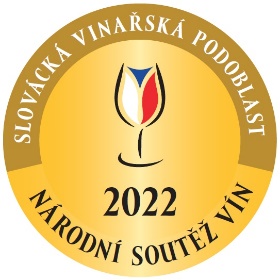 Vinařství Vinné sklepy Skalák se v soutěži tradičně daří. Letos získalo titul Šampiona za nejlepší víno soutěže a zároveň nejlepší víno kategorie bílých suchých a polosuchých vín za Sauvignon 2021, výběr z hroznů, viniční trať Nadskalí. Zopakovalo tak úspěch z roku 2020 kdy obdrželo Šampiona rovněž za Sauvignon a v roce 2018 pak za Pinot Gris.„Toto víno vzniklo zpracováním hroznů z mladé vinice, jde tedy o panenskou sklizeň z viniční trati Nadskalí. Hrozny dosáhli cukernatosti 24,2°NM. Víno má noblesní aromatiku zralého angreštu, hluchavky s nádechem josty. Chuť je plná, komplexní, ovocitá s tóny černého rybízu, viniční broskve a dlouhou dochutí, lehce připomínající exotické ovoce,“ představil Šampiona Libor Jestřáb, manager vinařství Vinné sklepy Skalák a dodal: „u tohoto vína se také krásně potkaly analytické hodnoty, kdy jde o víno suché s pevným alkoholem a bohatou perzistenci, tím se řadí mezi velká vína. Charakter vína podtrhuje terroir viniční tratě Nadskalí.“Nejlépe hodnocenému vínu Národní soutěže vín v každé podoblasti bude udělen nejen titul Šampiona, ale navíc získá i atraktivní cenu v podobě barikového sudu od partnera, kterým je pro Slováckou vinařskou podoblast město Uherské Hradiště. Hlavním partnerem soutěže jsou BS vinařské potřeby a automobilka Ford.Šampion a vítězové kategorií:Kategorie A – bílá vína suchá a polosucháŠampion a vítěz kategorie: Sauvignon 2021, výběr z hroznů – Vinné sklepy SkalákKategorie B – bílá polosladkáVítěz kategorie: Pálava 2020, výběr z hroznů – Vinařství Lenka KadubcováKategorie C – sladká vína (bílá, růžová i červená) Vítěz kategorie: Pálava 2021, slámové víno – Vinařství Štěpán MaňákKategorie D – růžová vína a klaretyVítěz kategorie: Cabernet Sauvignon rosé 2021, pozdní sběr – Zámecké vinařství BzenecKategorie E – červená vína sucháVítěz kategorie: Merlot 2018, výběr z hroznů – VÍNO BLATELKategorie G – jakostní šumivá vínaVítěz kategorie: Chateau Bzenec brut 2017, jakostní šumivé víno s.o. – CHATEAU BZENECNejlepší kolekceCHÂTEAU VALTICE - Vinné sklepy ValticeČtrnáct komisí hodnotilo 8. a 9. srpna ve Vinařském centru Excelence ve Valticích 675 vín od 94 vinařství přihlášených do soutěže ze Slovácké vinařské podoblasti. Z těchto vín získalo 22 velké zlaté, 196 zlaté a 6 stříbrné medaile. Do celostátního kola Salonu vín – národní soutěže vín postoupilo 638 vín. Nominovaná vína budou spolu s postupujícími z Velkopavlovické, Mikulovské a Znojemské vinařské podoblasti, reprezentující vinařskou oblast Morava, a víny nominovanými z vinařské oblasti Čechy soutěžit o postup do finále a titul absolutního Šampiona a umístění v Salonu vín ČR, celoroční degustační expozici vín ve Valticích.Výstava vín pro veřejnostOchutnávka všech přihlášených vín z celé podoblasti proběhne tradičně během Slováckých slavností vína a otevřených památek, v Uherském Hradišti Mařaticích – Vinohradská ulice (areál Office centra SYNOT), letos 10. září od 14 do 01 hod. Prezentace je součástí akce Putování Vinohradskou ulicí. K poslechu zahraje cimbálová muzika Josefa Marečka a cimbálová muzika Rubáš. Vstupné je volné. Skleničku, katalog a víno lze koupit jednoduše přes elektronický platební systém.Slovácká vinařská podoblastSlovácká vinařská podoblast je oblast velmi rozlehlá a díky tomu má různorodé přírodní podmínky, od teplých svahů na jihu až po naše nejseverněji položené vinice. Vinohrady zde najdete jak v údolí řeky Moravy, tak v členité kopcovité krajině Bílých Karpat nebo na jižních svazích Chřibů a Ždánického lesa. Daří se zde Mülleru Thurgau, Ryzlinku rýnskému, Veltlínskému zelenému, Rulandskému bílému a Muškátu moravskému. Z modrých odrůd stojí za pozornost zejména Frankovka, Svatovavřinecké, Zweigeltrebe a v obci Moravská Nová Ves vyšlechtěná odrůda Cabernet Moravia.Více informací na www.narodnisoutezvin.cz, www.slovactivinari.cz a www.vinazmoravyvinazcech.cz
Kontakty pro média:Jitka Bezchlebová, Sdružení slováckých vinařů739 052 412info@slovactivinari.czIng. Marek Babisz, Národní vinařské centrum (hodnocení)602 470 262marek.babisz@vinarskecentrum.czJiří Bažant, Omnimedia s.r.o. 606 282 673                                                         j.bazant@omnimedia.cz